Reformierte Kirchen Bern-Jura-SolothurnSuchergebnisse für "Ängste"Autor / TitelJahrMedientypSignatur / Standort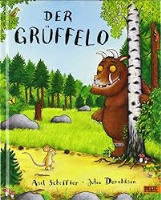 Scheffler, AxelDer Grüffelo1999BilderbuchÄngste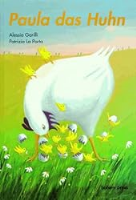 Garilli, AlessiaPaula das Huhn1997BilderbuchÄngste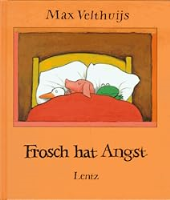 Velthuijs, MaxFrosch hat Angst1994BilderbuchÄngste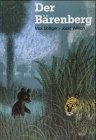 Bolliger, MaxDer Bärenberg1982BilderbuchÄngste